News release24th November 2016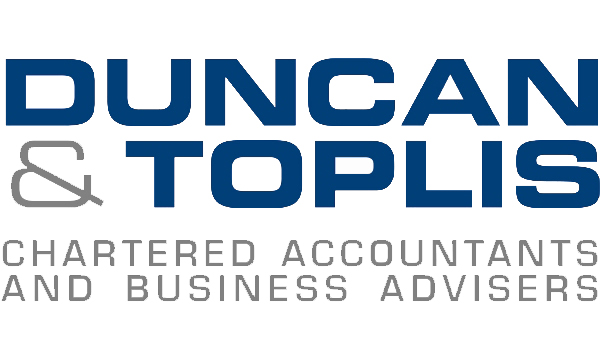 Let it Sparkle at Young Professionals Christmas Celebration!More than 100 festive networkers will be getting into the Christmas spirit at the upcoming Lincoln Young Professionals Christmas Cracker event. Having launched in the spring, the group now meets on a monthly basis and offers the city’s aspiring young professionals the chance to meet, network and build relationships with each other. After six successful events, sponsors Duncan & Toplis and Lambert Smith Hampton are hoping this ‘Christmas Cracker’ meeting on Thursday 8th December is the busiest yet.Complete with mulled wine, mince pies, prosecco and plenty of people to meet, the event takes place from 6pm to 9pm at the Lincoln Cathedral Centre in the city’s Minster Yard. Emily Baker-Gaunt, Social Media Secretary for LYP, said: “We have been overwhelmed by the support for LYP since it launched in April and as it is Christmas we want to see the year out with a bang. This event is all about bringing together the young professionals of Lincoln and enjoying the Christmassy splendour the Cathedral Centre has to offer!”This event will be open to other young networking groups across the county including Junior Lawyers, Young Valuers, RICS Matrics and the Lincolnshire Showground Agricultural farming group 'Interact'.The LYP committee are also organising a Christmas raffle on the night and all of the money raised will be donated to the Nomad Trust. If you would like to donate a prize to the raffle please email emily.baker-gaunt@duntop.co.uk. Chris Brown, LYP President, said: “This first year of LYP has flabbergasted us, on average over 60 people have turned out to each of our events and we never expected this level of interest, we look forward to topping this number at the Christmas event.“I would like to take this opportunity to thank our sponsors throughout the year for their support and also to our great committee, without both of these the LYP would not be in such a strong position as it is now.”The dress code for the event is festive, whether you want to wear a Christmas jumper or full fancy dress! Attendance is free, but places must be booked via Eventbrite or via lincolnyoungprofessionals@gmail.com. EndsNotes to editors:Duncan & Toplis was established in 1925 and has since grown into one of the largest independent firms of chartered accountants in the Midlands.The company appears in the top 40 UK accountancy practices list published by Accountancy Age.Duncan & Toplis was named ICAEW East Midlands Medium Accountancy Firm of the Year in March 2014, 2015 and 2016.The company has 11 offices throughout the East Midlands: in Boston, Grantham, Lincoln, Loughborough, Louth, Melton Mowbray, Newark, Skegness, Sleaford, Spalding and Stamford.Duncan & Toplis offers a wide range of services to small and large-sized family businesses, from accountancy, audit and tax to payroll, human resources and computer services.The business employs around 370 staff, of whom 85 are currently engaged in professional training.Duncan & Toplis is a member of Kreston International, the global network of independent accounting firms. Kreston UK, a brand representing firms based in the UK, Ireland, Channel Islands and Isle of Man, provides national coverage, a resource of over 1,950 professional and support staff and generates annual fee revenues of £122m. As a combined organisation, it would rank as the 11th largest UK firm.For media information please contact:Mike Shields	Shooting Star	               	01522 528540mike@weareshootingstar.co.uk [Duncan156LYPXmas]